Corrélations de Mathologie 1re année – Alberta
La géométrie, ensemble 4 : La symétrie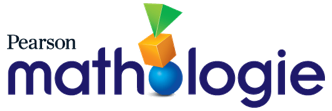 Idée organisatrice : La géométrie : Les figures sont définies et liées par des attributs géométriques.Question directrice : De quelle manière la forme peut-elle être caractérisée ?Résultat d’apprentissage : Les élèves interprètent la forme en deux et en trois dimensions.Question directrice : De quelle manière la forme peut-elle être caractérisée ?Résultat d’apprentissage : Les élèves interprètent la forme en deux et en trois dimensions.Question directrice : De quelle manière la forme peut-elle être caractérisée ?Résultat d’apprentissage : Les élèves interprètent la forme en deux et en trois dimensions.Question directrice : De quelle manière la forme peut-elle être caractérisée ?Résultat d’apprentissage : Les élèves interprètent la forme en deux et en trois dimensions.Question directrice : De quelle manière la forme peut-elle être caractérisée ?Résultat d’apprentissage : Les élèves interprètent la forme en deux et en trois dimensions.ConnaissancesCompréhensionHabiletés et procédures1re année MathologiePetits livrets de MathologieLes figures familières à deux dimensions comprennent les :carréscerclesrectanglestriangles.
Les figures familières à trois dimensions comprennent les cubesprismescylindressphèrespyramidescônes.Une figure peut être modélisée dans différentes grandeurs et orientations.Une figure est symétrique si elle peut être décomposée en deux demies correspondantes.Examiner la symétrie de figures à deux dimensions par le pliage et l’association.La géométrie, ensemble 4 : La symétrie19 : Trouver des axes de symétrie20 : La symétrie des figures à 2-D21 : Créer des dessins symétriques22 : ApprofondissementL’atelier du tailleur Une figure composée est formée de deux ou plusieurs figures.
Une ligne de symétrie indique la division entre les demies correspondantes d’une figure symétrique.